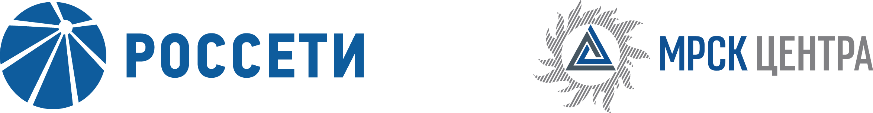 Извещение о проведении закупки у единственного исполнителяЗаказчик ПАО «МРСК Центра»-«Белгородэнерго», находящийся по адресу: РФ, 308000, г. Белгород, ул. Преображенская, 42, являющийся Организатором закупки, настоящим извещает о проведении закупки у единственного исполнителя услуг по проведению периодического медицинского осмотра  работников филиала ПАО «МРСК Центра»-«Белгородэнерго», рабочие места которых находятся в Валуйском РЭС. Место проведения:  Областное государственное бюджетное учреждение здравоохранения "Валуйская центральная районная больница" по адресу: 309996, Белгородская обл., г.Валуйки, ул. Тимирязева, д. 107.Настоящее Извещение, являющееся Документацией о закупке, опубликовано на официальном сайте (www.zakupki.ru), на сайте Единой электронной торговой площадки https://rosseti.roseltorg.ru (далее — ЭТП) и на сайте ПАО «МРСК Центра» (www.mrsk-1.ru).Исполнителем по заключаемому Договору является Областное государственное бюджетное учреждение здравоохранения "Валуйская центральная районная больница" (ОГБУЗ "Валуйская ЦРБ") (лицензия №ЛО-31-01-002656 от 16.07.2018г.).Проведение закупки у единственного исполнителя, включая кандидатуру исполнителя, а также основные условия, заключаемого Договора, предусмотрено утвержденным Планом закупки на 2019 год, как закупка у единственного источника (Выписка из протокола заседания Совета директоров ПАО «МРСК Центра» 25.12.2018 г.
№ 44/18).Основные условия заключаемого Договора состоят в следующем:- Стоимость услуг: не должна превышать 567944 (Пятьсот шестьдесят семь тысяч девятьсот сорок четыре) руб. 00 коп. НДС не облагается. - Срок оказания услуг: 18 марта 2019 г. – 30 июля 2019г.Условия оплаты: Оплата по настоящему Договору осуществляется в следующем порядке:- предоплата безналичным расчетом в размере 100 % в течение 15 (пятнадцати) рабочих дней с момента подписания настоящего Договора. Проект заключаемого договора приведен в приложении № 1 к настоящему Извещению.Заказчик ожидает предоставления документации от ОГБУЗ "Валуйская ЦРБ" в срок до: 17 часов 00 минут московского времени «22» марта 2019 года. Указанный срок может быть продлен Заказчиком в любой момент.Требования к документации, предоставляемой исполнителем в адрес Заказчика для заключения договора и порядок ее предоставления:Состав документации:- копии свидетельства о государственной регистрации контрагента;- копия свидетельства о постановке на учет в налоговом органе;- копия устава; - копия выписки из решения органа управления контрагента об избрании (назначении) единоличного исполнительного органа (директора, генерального директора) / председателя ликвидационной комиссии/ликвидатора, продлении срока его полномочий или копия решения суда о назначении (продлении срока полномочий) арбитражного управляющего или выписка из Единого государственного реестра юридических лиц на последнюю дату внесения изменений;- копия доверенности на заключение договора (в случае, если договор подписывается не единоличным исполнительным органом контрагента);- список аффилированных лиц за подписью уполномоченного должностного лица контрагента на последнюю отчетную дату (с изменениями в списке, имевшими место на дату проведения переговоров о заключении договора);- информация о полной цепочке собственников контрагента (юридических и физических лицах, включая конечных бенефициаров), их данных, данных руководителей, в формате Приложения № 4 к проекту Договора (Приложения №3 к настоящему Извещению), с предоставлением соответствующих заверенных копий подтверждающих документов (устав, выписка из Единого государственного реестра юридических лиц, выписка из реестра акционеров - для акционерных обществ) и иных необходимых документов;- письменное согласие собственников/бенефициаров контрагента, являющихся физическими лицами, на обработку и передачу их персональных данных (в соответствии с требованиями статьи 5 Федерального закона от 27.07.2006 № 152-ФЗ «О персональных данных») в адрес ПАО «МРСК Центра», по форме установленной Приложением № 5 к проекту Договора (Приложением №4 к настоящему Извещению) – если собственниками/бенефициарами контрагента являются физические лица;- расчет стоимости (калькуляция), заверенный подписью уполномоченного лица и печатью- иные документы, необходимые для заключения договора. Документация предоставляется:- в полном соответствии с установленными п. 9.1 настоящего Извещения формами посредством факсимильной связи (номер факса: (4722) 30-42-42) или на электронный адрес Shmatko.TV@mrsk-1.ru;  Mogilnichenko.MS@mrsk-1.ru. в срок, определенный п. 8 настоящего Извещения.Данная процедура закупки не является торгами (конкурсом или аукционом) и ее проведение не регулируется статьями 447 – 449 части первой Гражданского кодекса Российской Федерации и п. 2 ст. 3 Федерального закона от 18.07.2011 № 223-ФЗ «О закупках товаров, работ, услуг отдельными видами юридических лиц». Данная процедура также не является публичным конкурсом и не регулируется статьями 1057-1061 части второй Гражданского кодекса Российской Федерации. Организатор имеет право отказаться от всех полученных предложений (заявок) по любой причине или прекратить процедуру в любой момент, не неся при этом никакой ответственности перед контрагентом.Для справок обращаться:- по вопросам, связанным с проведением закупочной процедуры – к ответственному сотруднику: Ковалеву Александру Владимировичу, контактный телефон: (4722) 588047 или по адресу электронной почты: Kovalev.AV2@mrsk-1.ru.Приложения:Проект договора.Перечень услуг и расчет договорной цены.Структура собственников/бенефициаров.Согласие на обработку персональных данных.Анкета контрагента.Заместитель главного инженера –начальник управления производственнойбезопасности и производственного контроля				В.Н.РусановПриложение № 1
к Извещению о закупкеПРОЕКТ ДОГОВОРАДОГОВОР   №______на оказание услуг проведения периодического медицинского осмотра  работников филиала ПАО «МРСК Центра»-«Белгородэнерго»г. Белгород								           «___»  ____________2019 г.Публичное акционерное общество «Межрегиональная распределительная сетевая компания Центра» (филиал ПАО «МРСК Центра»-«Белгородэнерго»), именуемое в дальнейшем «Заказчик», в лице заместителя директора по экономике и финансам филиала ПАО «МРСК Центра» - «Белгородэнерго» Губарева Владислава Борисовича, действующего на основании доверенности от 01.06.2018 г. №  Д-БЛ/23, с одной стороны, и _______________________________________________________________________________ (лицензия № __________________), именуемое в дальнейшем «Исполнитель» в лице _________________________________________________________________________________, действующего на основании «Устава», с другой стороны, далее именуемые вместе «Стороны», заключили настоящий договор о нижеследующем:Предмет договора.По настоящему договору Заказчик поручает, а Исполнитель оказывает услуги по проведению периодического медицинского осмотра работников филиала ПАО «МРСК Центра» - «Белгородэнерго», рабочие места которых находятся в _____________________ (_____ человек, указанных в Приложении №1 к настоящему Договору), согласно Перечню услуг (Приложение №2 к настоящему Договору), являющегося неотъемлемой частью настоящего Договора, а Заказчик обязуется принять эти услуги и оплатить их.Место проведения: ______________________________________________________Права и обязанности  сторон.Права и обязанности Исполнителя:Исполнитель обязан оказать предусмотренные настоящим Договором услуги в полном соответствии со сроками, указанными в Перечне услуг (Приложение №2 к настоящему Договору) за исключением случаев дообследования.Провести на квалифицированном уровне профилактическое обследование (периодический медосмотр) работников Заказчика в соответствии с приказом Минздравсоцразвития РФ от 12.04.2011 №302н.Рекомендовать дополнительное обследование для уточнения диагноза всем нуждающимся в условиях поликлиники или другого лечебного учреждения.Рекомендовать амбулаторное и стационарное лечение по показаниям всем нуждающимся в плановом порядке.Исполнитель обязан не позднее 5 (пяти) рабочих дней по окончании оказания услуг, предоставить Заказчику Акт приема-сдачи оказанных услуг, оформленный по форме Приложения № 3 к настоящему Договору, не позднее 30 (тридцати) рабочих дней по окончании оказания услуг заключительный акт медосмотра с рекомендуемыми лечебно-оздоровительными мероприятиями и указанием противопоказаний, препятствующих выполнению работниками функциональных обязанностей, а также счет на оплату услуг.Исполнитель обязан незамедлительно информировать Заказчика об обнаруженной невозможности получить ожидаемые результаты или о нецелесообразности продолжения оказания услуг в соответствии с п. 3.4 настоящего Договора.Исполнитель вправе привлекать к оказанию услуг по настоящему Договору третьих лиц (соисполнителей) по согласованию с Заказчиком, при этом Исполнитель несет ответственность перед Заказчиком за неисполнение или ненадлежащее исполнение обязательств третьими лицами (соисполнителями).2.1.8. В момент подписания Сторонами настоящего Договора, предоставить в адрес Заказчика информацию о полной цепочке своих собственников (юридических и физических лицах, включая конечных бенефициаров), их данных, данных руководителей, в формате Приложения № 4 к Договору, с предоставлением соответствующих заверенных копий подтверждающих документов (устав общества, выписка из Единого государственного реестра юридических лиц, выписка из реестра акционеров (для акционерных обществ)) и иных необходимых документов.2.1.9. В течение срока действия Договора Исполнитель обязуется предоставлять Заказчику информацию:- об изменении состава (по сравнению с существовавшим на дату заключения Договора) собственников Исполнителя (состава участников; в отношении участников, являющихся юридическими лицами - состава их участников и т.д.), включая бенефициаров (в том числе конечных), а также состава  исполнительных органов Исполнителя,- о составе собственников (состав участников; в отношении участников, являющихся юридическими лицами - состава их участников и т.д.) привлекаемых Исполнителем третьих лиц.Информация представляется по форме, указанной в Приложении №4 к Договору, не позднее 3 (трех) календарных дней с даты наступления соответствующего события (юридического факта), с подтверждением соответствующими документами, посредством направления их факсимильной связью, а также способом, позволяющим подтвердить дату получения.2.1.10. При предоставлении Исполнителем вышеуказанной информации в отношении своих собственников/бенефициаров, являющихся физическими лицами, Исполнитель также обязан предоставить  письменное согласие указанных физических лиц на обработку и передачу их персональных данных (в соответствии с требованиями Федерального закона от 27.07.2006 г. №152-ФЗ «О персональных данных») в адрес Заказчика, по форме установленной Приложением № 5 к Договору.Права и обязанности Заказчика:Заказчик обязан принять оказанные услуги в порядке, предусмотренном разделом 3 Договора.Заказчик обязан оплатить оказанные услуги в порядке, предусмотренном разделом 4 Договора.Заказчик имеет право получать от Исполнителя информацию, касающуюся оказания услуг по Договору, а также контролировать исполнение Договора в течение всего его срока действия.Заказчик вправе давать Исполнителю обязательные для исполнения последним указания, касающиеся порядка оказания услуг по настоящему договору.Заказчик вправе отказаться от заключения и (или) исполнения Договора в одностороннем несудебном порядке, также при нарушении Исполнителем п.2.1.8-2.1.10 Договора в следующих случаях:- не предоставления Исполнителем информации о цепочке своих собственников (юридических, физических лиц, включая конечных бенефициаров), в сроки установленные Договором,- предоставления Исполнителем указанной информации не в полном объеме и/или в формате не соответствующем установленному в Приложении № 4 к Договору,- предоставления Исполнителем указанной информации в отношении своих собственников/бенефициаров, являющихся физическими лицами, без предоставления письменного согласия указанных физических лиц на обработку и передачу их персональных данных (по форме утвержденной Приложением № 5 к Договору),- нарушения сроков и формата предоставления указанной информации при последующем изменении цепочки собственников (юридических, физических лиц, включая конечных бенефициаров) Исполнителя в течение срока действия Договора,- предоставления Исполнителем недостоверной информации в отношении полной цепочки своих собственников (юридических и физических лиц, включая конечных бенефициаров).При наличии со стороны Исполнителя указанных нарушений, Заказчик вправе письменно уведомить Исполнителя об отказе от исполнения Договора в одностороннем несудебном порядке. Договор считается расторгнутым по истечении 5 (пяти) рабочих дней с момента получения Исполнителем письменного уведомления Заказчика об отказе от исполнения Договора в одностороннем несудебном порядке.Антикоррупционная оговорка1. Исполнителю известно о том, что Заказчик реализует требования статьи 13.3 Федерального закона от 25.12.2008 № 273-ФЗ «О противодействии коррупции», принимает меры по предупреждению коррупции, присоединилось к Антикоррупционной хартии российского бизнеса (свидетельство от 23.09.2014 № 496), включено в Реестр надежных партнеров, ведет Анти-коррупционную политику и развивает не допускающую коррупционных проявлений культуру, поддерживает деловые отношения с контрагентами, которые гарантируют добросовестность своих партнеров и поддерживают антикоррупционные стандарты ведения бизнеса.	2. Исполнитель настоящим подтверждает, что он ознакомился с Антикоррупционной хартией российского бизнеса и Антикоррупционной политикой Заказчика (представлены в разделе «Антикоррупционная политика» на официальных сайтах: ПАО «Россети» по адресу - http://www.rosseti.ru/about/anticorruptionpolicy/policy/index.php, ПАО «МРСК Центра» по адресу - http://www.mrsk-1.ru/information/documents/internal/), - полностью принимает положения Антикоррупционной политики Заказчика и обязуется обеспечивать соблюдение ее требований как со своей стороны, так и со стороны аффилированных с ним физических и юридических лиц, действующих по настоящему Договору, включая собственников, должностных лиц, работников и/или посредников.	3. При исполнении своих обязательств по настоящему Договору Стороны, их аффилированные лица, работники или посредники не выплачивают, не предлагают выплатить и не разрешают выплату каких-либо денежных средств или ценностей, прямо или косвенно, любым лицам для оказания влияния на действия или решения этих лиц с целью получить какие-либо неправомерные преимущества или достичь иные неправомерные цели. Стороны отказываются от стимулирования каким-либо образом работников друг друга, в том числе путем предоставления денежных сумм, подарков, безвозмездного выполнения в их адрес работ (услуг) и другими, не поименованными здесь способами, ставящими работника в определенную зависимость и направленными на обеспечение выполнения этим работником каких-либо действий в пользу стимулирующей его стороны (Исполнителя и Заказчика).	4. В случае возникновения у одной из Сторон подозрений, что произошло или может произойти нарушение каких-либо положений пунктов 1 - 3 Антикоррупционной оговорки, указанная Сторона обязуется уведомить другую Сторону в письменной форме. После письменного уведомления Сторона имеет право приостановить исполнение настоящего Договора до получения подтверждения, что нарушения не произошло или не произойдет. Это подтверждение должно быть направлено в течение десяти рабочих дней с даты направления письменного уведомления.	В письменном уведомлении Сторона обязана сослаться на факты и/или предоставить материалы, достоверно подтверждающие или дающие основание предполагать, что произошло или может произойти нарушение каких-либо положений пунктов 1, 2 Антикоррупционной оговорки любой из Сторон, аффилированными лицами, работниками или посредниками.	5. В случае нарушения одной из Сторон обязательств по соблюдению требований Антикоррупционной политики, предусмотренных пунктами 1, 2 Антикоррупционной оговорки, и обязательств воздерживаться от запрещенных в пункте 3 Антикоррупционной оговорки дей-ствий и/или неполучения другой стороной в установленный срок подтверждения, что наруше-ния не произошло или не произойдет, Исполнитель или Заказчик имеет право расторгнуть настоящий Договор в одностороннем порядке, полностью или в частично, направив письменное уведомление о расторжении. Сторона, по чьей инициативе был расторгнут настоящий Договор, согласно положениям настоящего пункта, вправе требовать возмещения реального ущерба, возникшего в результате такого расторжения.3. Порядок исполнения договораИсполнитель, по окончании оказания услуг, предоставляет Заказчику Акт приема-сдачи оказанных услуг и заключительный акт в соответствии с п. 2.1.5 настоящего договора. Исполнитель подтверждает свое согласие использовать форму первичного учетного документа, утвержденного в учетной политике ПАО «МРСК Центра» (Акт приема-сдачи оказанных услуг), приведенного в Приложении №3 к договору.Заказчик в течение 15 (Пятнадцати) рабочих дней со дня получения Акта приема-сдачи оказанных услуг (Приложение № 3 к договору), обязан направить Исполнителю подписанный Акт приема-сдачи оказанных услуг (Приложение № 3 к договору), или мотивированный отказ от приемки услуг.В случае мотивированного отказа Заказчика Сторонами составляется двухсторонний протокол с перечнем необходимых доработок и сроков их устранения. Доработка производится Исполнителем за свой счет.Если в процессе оказания услуг выясняется неизбежность получения отрицательного результата или нецелесообразность дальнейшего оказания услуг, Исполнитель обязан приостановить их оказание, поставив об этом в известность Заказчика в течение 10 (десяти) рабочих дней.В этом случае Стороны обязаны в течение 10 (десяти) рабочих дней рассмотреть вопрос о целесообразности продолжения оказания услуг.Моментом исполнения обязательств Исполнителя  по настоящему договору  считается момент подписания Заказчиком Акта приема-сдачи оказанных услуг. 4. Стоимость услуг и порядок расчетов4.1. Стоимость услуг, оказываемых по настоящему  Договору не должна превышать 
________________________________________________  за весь период действия договора.  (Приложение №2 к настоящему Договору). Цена договора рассчитывается Исполнителем по фактическому количеству работников, прошедших медицинский осмотр. НДС не облагается на основании подп. 2. п. 2. ст. 149 НК РФ.4.2. Оплата по настоящему Договору производится в следующем порядке:- авансовый платеж в размере 100 % безналичным расчетом в течение 15 (пятнадцати) рабочих дней с момента подписания настоящего Договора.4.3. Оплата оказанных услуг производится Заказчиком в безналичной форме путем перечисления денежных средств на расчетный счет Исполнителя. Датой оплаты считается дата списания денежных средств с банковского счета Заказчика.5.Ответственность сторон.За невыполнение или ненадлежащее выполнение обязательств по Договору Исполнитель и Заказчик несут имущественную ответственность в соответствии с действующим законодательством Российской Федерации. Исполнитель несет перед Заказчиком ответственность за последствия неисполнения или ненадлежащего исполнения обязательств третьими лицами (в соответствии с п. 2.1.7 Договора).В случае нарушения Исполнителем сроков представления документов предусмотренных п. 2.1.5 Договора, Заказчик вправе начислить и взыскать с Исполнителя  неустойку в размере 0,1% от суммы Договора, за каждый день просрочки представления любого из документов предусмотренных п.2.1.5 Договора. За неисполнение и/или ненадлежащее исполнение Исполнителем своих обязательств по Договору (в том числе связанных с несоблюдением сроков оказания услуг),  Заказчик  вправе начислить и взыскать с Исполнителя  неустойку в размере 0,1% от суммы Договора, за каждый день просрочки.В случае несоблюдения Исполнителем, при оказании Услуг предусмотренных Договором, требований п. 2.1.7 Договора, Исполнитель за свой счет производит доработки, связанные с устранением допущенных нарушений.Право на получение штрафных санкций за нарушение обязательств возникает у Стороны договора после признания должником выставленной ему претензии на уплату неустойки, либо после вступления в силу решения суда о присуждении неустойки или иных штрафных санкций. Срок ответа на претензию составляет 15 (пятнадцать) календарных дней с момента её получения.5.7. Исполнитель подтверждает и гарантирует, что при предоставлении в адрес Заказчика информации о полной цепочке собственников (п.2.1.8-2.1.10 Договора), им соблюдены все требования Федерального закона от 27.07.2006 г. №152-ФЗ «О персональных данных». В случае привлечение Заказчика к ответственности за нарушение требований законодательства Российской Федерации в части порядка обработки персональных данных физических лиц, когда данные и информация в отношении указанных лиц были предоставлены в адрес Заказчика Исполнителем, последний обязуется возместить Заказчику убытки, а также все возможные расходы (в том числе, судебные), связанные с привлечением Заказчика к такой ответственности.6.Срок действия договораНастоящий Договор вступает в силу с момента его подписания обеими Сторонами и действует до ____________________________, при условии полного выполнения сторонами обязательств по настоящему Договору.Сроки оказания услуг определяются в соответствии с Приложением №2 к настоящему Договору.Заказчик вправе в любое время в одностороннем порядке отказаться от исполнения обязательств по настоящему Договору, письменно уведомив об отказе от исполнения  Исполнителя за 3 (три) дня до даты одностороннего отказа от исполнения обязательств по Договору. Договор считается расторгнутым по истечении 3 (трех) дней с момента  получения Исполнителем письменного уведомления об отказе от исполнения обязательств по Договору при условии оплаты Исполнителю фактически понесенных им расходов. 7.Форс-мажорные обстоятельстваСторона освобождается от ответственности за неисполнение или ненадлежащее исполнение своих обязательств по настоящему Договору, если это неисполнение или ненадлежащее исполнение явилось следствием обстоятельств непреодолимой силы, возникших после заключения настоящего Договора, которые Сторона не могла ни предвидеть, ни предотвратить разумными мерами, таких как: стихийные бедствия (наводнение, пожар, землетрясение и т.п.), социальные конфликты (общенациональные забастовки, массовые беспорядки, гражданские войны, террористические акты и т.п.), а также принятие законодательных и иных нормативных актов, значительно усложняющих, ограничивающих или запрещающих оказание услуг, предусмотренных настоящим Договором.Сторона обязуется не позднее 10 (десяти) календарных дней с момента начала действия форс-мажорных обстоятельств, известить о них другую Сторону письменно, при этом доказательством их наличия служат свидетельства, выдаваемые государственными органами. Письменное уведомление должно включать оценку времени, на которое может быть отложено выполнение договорных обязательств.В случае отсутствия уведомления одной из Сторон другой Стороны о возникновении обстоятельств непреодолимой силы, в связи с которыми она не может исполнить надлежащим образом свои обязательства по настоящему Договору, эта Сторона не освобождается от исполнения своих обязательств по настоящему Договору.Если по причине обстоятельств непреодолимой силы выполнение одной из Сторон какого-либо из обязательств, содержащихся в настоящем Договоре, задерживается, то срок, установленный настоящим Договором для выполнения соответствующего обязательства, продлевается на период времени, равный продолжительности действия обстоятельства непреодолимой силы.Если обстоятельства непреодолимой силы будут длиться более 3 (трех) месяцев, то любая из Сторон будет вправе требовать расторжения настоящего Договора полностью или частично, письменно уведомив об этом другую Сторону, при этом ни одна из Сторон не вправе будет требовать от другой Стороны возмещения понесенных в этой связи убытков.8. КонфиденциальностьСтороны обязуются соблюдать полную конфиденциальность в отношении полученной ими в ходе оказания услуг по настоящему Договору от другой Стороны или от других источников коммерческой, служебной, финансовой информации, как в период исполнения настоящего Договора, так и после прекращения его действия.Сторона не несет ответственности за разглашение конфиденциальной информации другой Стороны, которое произошло по вине или с ведома работников другой Стороны.Заявления для печати и иных средств массовой информации или иные публичные заявления относительно услуг, оказываемых в соответствии с настоящим Договором, любой из Сторон, требуют предварительного письменного согласия другой Стороны.Все оригиналы документов, полученные Исполнителем от Заказчика в ходе оказания услуг по настоящему Договору, подлежат возврату.Исполнитель при привлечении третьих лиц к исполнению услуг по настоящему Договору обязан включать в заключаемые с ними договоры положения о конфиденциальности информации, и несет перед Заказчиком ответственность за действия этих третьих лиц по разглашению конфиденциальной информации.9. Порядок разрешения споровВсе споры, разногласия и требования, возникающие из Договора, или в связи с ним, в том числе, связанные с его заключением, изменением, исполнением, нарушением, расторжением, прекращением и действительностью, подлежат разрешению в Арбитражном суде Белгородской области.До обращения в Арбитражный суд Белгородской области за разрешением спора Стороны обязуются соблюсти претензионный порядок урегулирования споров. Срок рассмотрения претензий 15 (пятнадцать) календарных дней со дня предъявления претензии.Во всем остальном, что не предусмотрено настоящим Договором, Стороны руководствуются законодательством Российской Федерации.10. Прочие условияСтороны обязуются информировать друг друга в письменной форме об изменении адресов и других реквизитов Сторон. Любые изменения и дополнения настоящего Договора, за исключением случаев, предусмотренных в п. 6.3., действительны лишь при условии, что они совершены в письменной форме и подписаны уполномоченными на то представителями Сторон. Уступка прав требования по настоящему Договору может быть произведена Исполнителем исключительно с письменного согласия возможности уступки прав требования Заказчиком. С момента подписания настоящего Договора, вся предыдущая переписка между Сторонами утрачивает свою силу.Настоящий Договор составлен в 2-х экземплярах, имеющих равную юридическую силу, по одному экземпляру для каждой  Стороны.11.Адреса, реквизиты и подписи сторонПриложение № 2к Извещению о закупкеПриложение ___ к сопроводительному письму от «____»_____________ г. №______________________________________________                                        _____________________________ (Подпись уполномоченного представителя)                                   (Ф.И.О. и должность подписавшего)М.П.Приложение №3к Извещению о закупкеФормат предоставления информации  утверждаем:Руководитель:  _______________  (указывается ФИО)      (подпись)«____» __________ 20 __ г. (указывается дата подписания)Приложение №4к Извещению о закупкеФорму письменного согласия собственников/бенефициаров, являющихся физическими лицами, на обработку и передачу персональных данных в адрес Заказчика утверждаем:Согласие на обработку персональных данных от «___» ____________ 20__ г. Настоящим (указывается полное наименование участника закупочной процедуры (потенциального контрагента), контрагента, его место нахождения, ИНН, КПП и ОГРН), в лице _________________________ (указать ФИО, должность), действующего на основании ____________ (указать документ, подтверждающий полномочия), дает свое согласие на совершение ПАО «МРСК Центра» и ПАО «Россети» действий, предусмотренных п. 3 ст. 3 ФЗ «О персональных данных» от 27.07.2006 № 152-ФЗ, в отношении персональных данных участника закупки (потенциального контрагента)/контрагента/планируемых к привлечению третьих лиц и их собственников (участников, учредителей, акционеров), в том числе конечных бенефициаров (фамилия, имя, отчество; серия и номер документа, удостоверяющего личность; ИНН (участников, учредителей, акционеров) ПАО «МРСК Центра»/ПАО «Россети», в том числе с использованием информационных систем, а также на представление указанной информации в уполномоченные государственные органы (Минэнерго России, Росфинмониторинг России, ФНС России) и подтверждает, что получил согласие на обработку персональных данных от всех своих собственников (участников, учредителей, акционеров) и бенефициаров.Цель обработки персональных данных: выполнение поручений Правительства Российской Федерации от 28.12.2011 № ВП-П13-9308, протокольного решения Комиссии при Президенте Российской Федерации по вопросам стратегии развития топливно-энергетического комплекса и экологической безопасности (протокол от 10.07.2012 
№ А-60-26-8), а также связанных с ними иных поручений Правительства Российской Федерации и решений Комиссии при Президенте Российской Федерации по вопросам стратегии развития топливно-энергетического комплекса и экологической безопасности.Срок, в течение которого действует настоящее согласие субъекта персональных данных: со дня его подписания до момента фактического выполнения / отмены действия поручений Правительства Российской Федерации, решений Комиссии при Президенте Российской Федерации по вопросам стратегии развития топливно-энергетического комплекса и экологической безопасности, либо до истечения сроков хранения представленной информации, определяемых в соответствии с законодательством Российской Федерации, либо отзыва настоящего согласия.  ____________________________________                                        _____________________________ (Подпись уполномоченного представителя)                               (Ф.И.О. и должность подписавшего)М.П.Приложение №   к Извещению о закупкеАНКЕТА КОНТРАГЕНТАНаименование Контрагента:  Областное государственное бюджетное учреждение здравоохранения «Валуйская центральная районная больница»Таблица 1. Сведения о контрагенте«Заказчик»ПАО «МРСК Центра»Место нахождения ПАО «МРСК Центра»:127018, г.Москва   2-я Ямская ул., д.4Филиал ПАО «МРСК Центра»- «Белгородэнерго»Место расположения филиала ПАО «МРСК Центра»- «Белгородэнерго»:308000, г.Белгород, ул. Преображенская, д. 42ИНН:6901067107, КПП:312302001  р/с 407 02 810 107000008158  в  филиале  № 8592  публичного акционерного общества «Сбербанк России» -  Белгородское отделение  БИК  041403633,  к/с  301 01 810 100000000633 Заместитель директора по экономике и финансам филиала ПАО «МРСК Центра» - «Белгородэнерго»                        ______________ В.Б. ГубаревМ.П.«Исполнитель»Главный врач                        _____________ М.П.Расчет стоимости медицинскогоРасчет стоимости медицинскогоРасчет стоимости медицинскогоРасчет стоимости медицинскогоРасчет стоимости медицинскогоРасчет стоимости медицинскогопрофилактического осмотра.профилактического осмотра.профилактического осмотра.профилактического осмотра.профилактического осмотра.профилактического осмотра.№ п/п№ п/пНаименование услугКол-во, чел.Стоимость, руб.Сумма, руб.ИТОГООт  ЗАКАЗЧИКАЗаместитель директора по экономике и финансам филиала ПАО «МРСК Центра» - «Белгородэнерго»______________ В.Б. ГубаревМ.П.От  ЗАКАЗЧИКАЗаместитель директора по экономике и финансам филиала ПАО «МРСК Центра» - «Белгородэнерго»______________ В.Б. ГубаревМ.П.От  ЗАКАЗЧИКАЗаместитель директора по экономике и финансам филиала ПАО «МРСК Центра» - «Белгородэнерго»______________ В.Б. ГубаревМ.П.От  ЗАКАЗЧИКАЗаместитель директора по экономике и финансам филиала ПАО «МРСК Центра» - «Белгородэнерго»______________ В.Б. ГубаревМ.П.От  ЗАКАЗЧИКАЗаместитель директора по экономике и финансам филиала ПАО «МРСК Центра» - «Белгородэнерго»______________ В.Б. ГубаревМ.П.От  ЗАКАЗЧИКАЗаместитель директора по экономике и финансам филиала ПАО «МРСК Центра» - «Белгородэнерго»______________ В.Б. ГубаревМ.П.От  ЗАКАЗЧИКАЗаместитель директора по экономике и финансам филиала ПАО «МРСК Центра» - «Белгородэнерго»______________ В.Б. ГубаревМ.П.От  ЗАКАЗЧИКАЗаместитель директора по экономике и финансам филиала ПАО «МРСК Центра» - «Белгородэнерго»______________ В.Б. ГубаревМ.П.От  ЗАКАЗЧИКАЗаместитель директора по экономике и финансам филиала ПАО «МРСК Центра» - «Белгородэнерго»______________ В.Б. ГубаревМ.П.От  ИСПОЛНИТЕЛЯГлавный врач    _____________ М.П.От  ИСПОЛНИТЕЛЯГлавный врач    _____________ М.П.От  ИСПОЛНИТЕЛЯГлавный врач    _____________ М.П.От  ИСПОЛНИТЕЛЯГлавный врач    _____________ М.П.От  ИСПОЛНИТЕЛЯГлавный врач    _____________ М.П.От  ИСПОЛНИТЕЛЯГлавный врач    _____________ М.П.Структура собственников/бенефициаров _____________________ (указывается наименование контрагента/третьего лица, привлекаемого контрагентом к исполнению Договора)Структура собственников/бенефициаров _____________________ (указывается наименование контрагента/третьего лица, привлекаемого контрагентом к исполнению Договора)Структура собственников/бенефициаров _____________________ (указывается наименование контрагента/третьего лица, привлекаемого контрагентом к исполнению Договора)Структура собственников/бенефициаров _____________________ (указывается наименование контрагента/третьего лица, привлекаемого контрагентом к исполнению Договора)Структура собственников/бенефициаров _____________________ (указывается наименование контрагента/третьего лица, привлекаемого контрагентом к исполнению Договора)Структура собственников/бенефициаров _____________________ (указывается наименование контрагента/третьего лица, привлекаемого контрагентом к исполнению Договора)Структура собственников/бенефициаров _____________________ (указывается наименование контрагента/третьего лица, привлекаемого контрагентом к исполнению Договора)Структура собственников/бенефициаров _____________________ (указывается наименование контрагента/третьего лица, привлекаемого контрагентом к исполнению Договора)Структура собственников/бенефициаров _____________________ (указывается наименование контрагента/третьего лица, привлекаемого контрагентом к исполнению Договора)Структура собственников/бенефициаров _____________________ (указывается наименование контрагента/третьего лица, привлекаемого контрагентом к исполнению Договора)Структура собственников/бенефициаров _____________________ (указывается наименование контрагента/третьего лица, привлекаемого контрагентом к исполнению Договора)Структура собственников/бенефициаров _____________________ (указывается наименование контрагента/третьего лица, привлекаемого контрагентом к исполнению Договора)Структура собственников/бенефициаров _____________________ (указывается наименование контрагента/третьего лица, привлекаемого контрагентом к исполнению Договора)Структура собственников/бенефициаров _____________________ (указывается наименование контрагента/третьего лица, привлекаемого контрагентом к исполнению Договора)Структура собственников/бенефициаров _____________________ (указывается наименование контрагента/третьего лица, привлекаемого контрагентом к исполнению Договора)Структура собственников/бенефициаров _____________________ (указывается наименование контрагента/третьего лица, привлекаемого контрагентом к исполнению Договора)Структура собственников/бенефициаров _____________________ (указывается наименование контрагента/третьего лица, привлекаемого контрагентом к исполнению Договора)Структура собственников/бенефициаров _____________________ (указывается наименование контрагента/третьего лица, привлекаемого контрагентом к исполнению Договора)Наименование  контрагента/третьего лица, привлекаемого контрагентом к исполнению ДоговораНаименование  контрагента/третьего лица, привлекаемого контрагентом к исполнению ДоговораНаименование  контрагента/третьего лица, привлекаемого контрагентом к исполнению ДоговораНаименование  контрагента/третьего лица, привлекаемого контрагентом к исполнению ДоговораНаименование  контрагента/третьего лица, привлекаемого контрагентом к исполнению ДоговораНаименование  контрагента/третьего лица, привлекаемого контрагентом к исполнению ДоговораНаименование  контрагента/третьего лица, привлекаемого контрагентом к исполнению ДоговораИнформация о цепочке собственников контрагента/третьего лица, привлекаемого контрагентом к исполнению Договора, включая бенефициаров (в том числе конечных)Информация о цепочке собственников контрагента/третьего лица, привлекаемого контрагентом к исполнению Договора, включая бенефициаров (в том числе конечных)Информация о цепочке собственников контрагента/третьего лица, привлекаемого контрагентом к исполнению Договора, включая бенефициаров (в том числе конечных)Информация о цепочке собственников контрагента/третьего лица, привлекаемого контрагентом к исполнению Договора, включая бенефициаров (в том числе конечных)Информация о цепочке собственников контрагента/третьего лица, привлекаемого контрагентом к исполнению Договора, включая бенефициаров (в том числе конечных)Информация о цепочке собственников контрагента/третьего лица, привлекаемого контрагентом к исполнению Договора, включая бенефициаров (в том числе конечных)Информация о цепочке собственников контрагента/третьего лица, привлекаемого контрагентом к исполнению Договора, включая бенефициаров (в том числе конечных)Информация о цепочке собственников контрагента/третьего лица, привлекаемого контрагентом к исполнению Договора, включая бенефициаров (в том числе конечных)Информация о цепочке собственников контрагента/третьего лица, привлекаемого контрагентом к исполнению Договора, включая бенефициаров (в том числе конечных)Информация о цепочке собственников контрагента/третьего лица, привлекаемого контрагентом к исполнению Договора, включая бенефициаров (в том числе конечных)Информация о цепочке собственников контрагента/третьего лица, привлекаемого контрагентом к исполнению Договора, включая бенефициаров (в том числе конечных)ИННОГРНОГРННаименование (краткое)Код ОКВЭДФИО руководи-теля (полностью)Серия и номер документа, удостоверя-ющего личность руководителя№ИННОГРННаименова-ние/ФИО (полностью)Наименова-ние/ФИО (полностью)Адрес регистра-цииСерия и номер документа, удостоверя-ющего личность (для физических лиц)Категория:руководитель/участник/ акционер/бенефициар/конечный бенефициарОфшорная компания (да/нет)Информация о подтвержда-ющих документах (наименова-ние, реквизиты и другие)Информация о подтвержда-ющих документах (наименова-ние, реквизиты и другие)………………………………………………От  ЗАКАЗЧИКАЗаместитель директора по экономике и финансам филиала ПАО «МРСК Центра» - «Белгородэнерго»______________ В.Б. Губарев М.П.От  ИСПОЛНИТЕЛЯГлавный врач         _____________ М.П.№ п/пНаименованиеСведения о УчастникеОрганизационно-правовая форма и фирменное наименование Участникаюридическое лицо  ОГБУЗ «Валуйская центральная районная больница»Учредители и размер вклада (перечислить наименования и организационно-правовую форму или Ф.И.О. всех учредителей, чья доля в уставном капитале превышает 10% с указанием размера вклада в процентном и денежном выражении)Стоимость основных фондов (по балансу последнего завершенного периода)Свидетельство о внесении в Единый государственный реестр юридических лиц (дата и номер, кем выдано) № 002271024 от 20.01.2012 Межрайонная инспекция Федеральнойналоговой службы №3 по БелгородскойобластиОКПООКВЭДИНН/КПП Участника ИНН 3126005122   КПП 312601001Сведения о среднесписочной численности (на последнюю отчетную дату)Сведения о наличии (отсутствии) нарушений требований Налогового кодекса РФ (в текущем году и двум предшествующим годам)Сведения о наличии (отсутствии) просроченных невыполненных обязательств перед ГК «Россети» (при наличии, указать сумму и наименование компании)Сведения о наличии в штате сотрудников (родственников сотрудников) иностранных публичных должностных лиц, должностных лиц публичных международных организаций, а также лиц, занимающих (занимавших) государственные должности Российской ФедерацииЮридический адрес309996, Белгородская область, г. Валуйки, ул. Тимирязева, 107Почтовый адрес309996, Белгородская область, г. Валуйки, ул. Тимирязева, 107Фактическое местоположение309996, Белгородская область, г. Валуйки, ул. Тимирязева, 107Филиалы: перечислить наименования и почтовые адреса